Технологическая карта урока  английского языка «Учимся путешествовать» в 7 классе.Кирсановой Т. В., учителя МБОУ лицея №7, г. МиллеровоЦель: создание условий для закрепления и систематизации лексических навыков говорения по теме «Путешествия».Задачи:Образовательные: создание условий для активизации в устной речи лексики по теме, формирования умений применять на практике изученный языковой материал на более высоком уровне; дальнейшего совершенствования навыков аудирования, чтения и говорения.Развивающие: создание условий для развития умения анализировать, выбирать главное, обобщать, сравнивать.Воспитательные: создание условий для развития способности взаимодействовать в группе, умения находить компромисс и приходить к общему решению через совместную групповую деятельность.Планируемые результаты:Предметные:Формирование языковых навыков (фонетических, орфографических, лексических, грамматических) по теме «Путешествия. Покупки»;Совершенствование умений: говорения через практику диалогической речи, письма, аудирования;Развитие навыков говорения в рамках предложенной темы; Формирование социокультурной осведомлённости.Формируемые УУДЛичностные принятие и освоение социальной роли учащегося, развитие мотивов учебной деятельности и формирование личностного смысла учения; развитие навыков сотрудничества со  сверстниками в разных социальных ситуациях, умения не создавать конфликтов и находить выходы из спорных ситуаций;  осознание иностранного языка как средства международного межкультурного общения, сближающего людей, обеспечивающего дружеские контакты и деловое взаимодействие; формирование представлений о мире, как о многоязычном, поликультурном, разнообразном и вместе с тем едином сообществе, открытом для дружбы, взаимопонимания, толерантности и уважения людей друг к другу.-  Метапредметныеовладение способностью принимать и сохранять цели и задачи учебной деятельности, поиска средств ее осуществления; освоение способов решения проблем поискового характера;формирование умения понимать причины успеха/неуспеха учебной деятельности и способности конструктивно действовать даже в ситуациях неуспеха; освоение начальных форм познавательной и личностной рефлексии; осознанно строить речевое высказывание в соответствии с задачами коммуникации и составлять диалоги в устной и письменной формах; готовность слушать собеседника и вести диалог; готовность признавать возможность существования различных точек зрения и права каждого иметь свою; излагать свое мнение и аргументировать свою точку зрения и оценку событий; определение общей цели и путей ее достижения; умение договариваться о распределении функций и ролей в совместной деятельности; осуществлять взаимный контроль в совместной деятельности, адекватно оценивать собственное поведение и поведение окружающих;развитие социальных умений учащегося, необходимых для общения на иностранном языке в пределах его языковых способностей.Тип урока: комбинированный      Технология построения урока: системно-деятельностный      УМК: «Spotlight» Ваулина Ю.Е. 7 класс      Технология урока: иллюстративная наглядность, модель «Перевернутый класс», работа с карточками, презентация, дифференциация материала на два уровня: повышенный и средний.Задачи этапа урока (вида работ)Деятельностьучителя Задания для учащихся ДеятельностьучениковПланируемые результаты Планируемые результаты ВремяЗадачи этапа урока (вида работ)Деятельностьучителя Задания для учащихся ДеятельностьучениковПредметныеУУДВремяОрганизационно-мотивационныйОрганизационно-мотивационныйОрганизационно-мотивационныйОрганизационно-мотивационныйОрганизационно-мотивационныйОрганизационно-мотивационныйЗадачи:Мотивировать учащихся к учебной деятельности.Создать условия для продуктивного урока.ПриветствиеSo many countries all over the world,So many people and life-tales told!Different cities, languages, poems,Amazing traditions, legends, stories.We travel East, we travel West,To know so much is the best.If South is warm, North is cold,We start our trip and off we go!При входе в кабинет учащиеся берут авиабилет (Приложение №1) и рассаживаются по группамУметь оформлять свои мысли в устной форме; договариваться с одноклассниками совместно с учителем о правилах поведения и общения и следовать им (Коммуникативные УУД).2 минФормулирование коммуникативной цели урокаФормулирование коммуникативной цели урокаФормулирование коммуникативной цели урокаФормулирование коммуникативной цели урокаФормулирование коммуникативной цели урокаФормулирование коммуникативной цели урокаЗадачиОрганизовать формулирование темы урока учащимися.Организовать постановку коммуникативной  цели урока.Look at the screen, please. What can you see? (Слайд №1)How can we find out more about these countries?Would you like to visit one of them?And tell me please, what is the topic of our lesson? And what are we going to talk about today? Of course, <Travelling>But why do people travel? What do you think? Choose from the options presented to you the most suitable for you. (Приложение №2) For example, I travel to go sightseeing. And what about you?(Слайд №2)Учащиеся  формулируют тему урока.Составляют кластер на доске.Уметь определять и формулировать цель на уроке с помощью учителя (Регулятивные УУД).Уметь оформлять свои мысли в устной форме (Коммуникативные УУД).3 минАктуализация знанийАктуализация знанийАктуализация знанийАктуализация знанийАктуализация знанийАктуализация знанийЗадачиРазвивать речевые умения.Usually people travel with their families. And in your tickets you can find your surname, please look and tell me, what’s your surname?(таблички с фамилиями расставляют на столы)(Приложение №3) I ask you to be distributed in your families, who is mum, dad and introduce yourself to us, please.(Звук в аэропорту) (Слайд №3)Ladies and Gentlemen welcome aboard flight [number __________]. Please make sure that all carry-on items are stowed either in an overhead compartment or completely beneath the seat in front of you. If you have problems with the proper stowage of your items, please let a flight attendant know and we will be happy to help you.
And we have a problem – a language barrier. This is a dead end! (Слайд №4)But today in the lesson we’ll create A TRAVELLER TEMPLATE <Travel Abroad> (Слайд №5) (Приложение №4)Называют свои фамилии, распределяют роли в семье (сильные ученики – родители, слабые – дети)  и представляются. Уметь планировать своё действие в соответствии с поставленной задачей (Регулятивные УУД).7 мин		Развитие речевых навыков		Развитие речевых навыков		Развитие речевых навыков		Развитие речевых навыков		Развитие речевых навыков		Развитие речевых навыковЗадачиСемантизировать лексические единицы.Познакомить с речевыми образцами.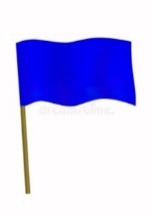                            The first flag is the plane.Repeat these words after me, please. (Приложение № 8) Translate. And the new word is ………, repeat.Before you in the envelopes there are some phrases that we use on the plane, compose a dialogue from them, and stick into the booklet near the blue flag.(Приложение №5)OK, Well done. Here we have landed. How do we get to the hotel? (звук такси) (Слайд №7). Of course, taxi.  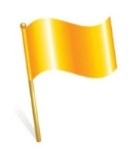 Repeat these words after me, please. (Приложение № 8) Translate. And the new word is ………, repeat.Ask me to take you to the hotel and ask how much it costs.Write this dialogue in your booklets near the yellow flag. 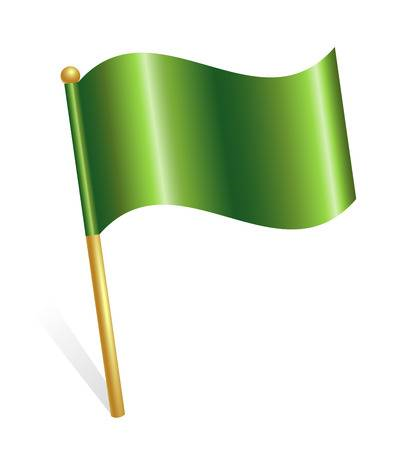 Repeat these words after me, please. (Приложение № 8) Translate. And the new word is ………, repeat.And so we got to the hotel. (звук в гостинице) (Слайд №8)You need to book a hotel room. You can see a dialogue with missing phrases.  (Приложение № 6) Listen to the dialogue and fill in the necessary phrases. (Слайд 9)Физминутка ( этап –экскурсия : В классе развешены фотографии достопримечательностей Лондона , учащийся из каждой семьи рассказывает об одной из достопримечательностей, другие слушают и задают вопросы)               Repeat these words after me, please.   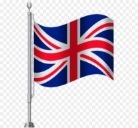                   (Приложение № 8) Translate. And the new word is ………, repeat.So, we’ve settled, and the main reason why we travel is the sights. Your homework was to prepare a story about one of the sights, I ask for a tour for one of your family members. Please, stand up and go on the excursion. (Слайд №10)Raise your hands, wave, look around, is everyone here? Let’s go, the first sight is Big Ben.The next sight is The Tower of London, raise your hands, wave, look around, is everyone here?And the last sight is The London Eye, raise your hands, wave, look around, is everyone here?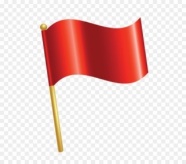                Repeat these words after me, please.                     (Приложение № 8) Translate. And the new word is ………, repeat.And what do you think is the most interesting thing about travelling?Of course, shopping.Now I invite you to go shopping. Do you like shopping?So, each family chooses using our spinner five phrases that we can say in the store. And make up the dialogues using your phrases as much as possible.(Приложение №7)Составляют диалог из предложенных фраз, наклеивают в буклет и читают вслух.-Good morning! What would you like to eat? Chicken with vegetables or beef with couscous? – Beef, please. – What will you drink? – Green tea with lemon. And water, please. – Here you are. Be careful. – Thankyou.Задают вопросы учителю и записывают в буклет.   (Слайд №6)Послушали и вставили пропущенные фразы(Приложение №6)Модель «Перевернутый класс» Составляют диалоги в группах из доставшихся фраз.Ролевая игра «Хочу купить»Уметь преобразовывать информацию из одной формы в другую: составлять ответы на вопросы (Познавательные УУД)Способность к самооценке на основе критерия успешности учебной деятельности (Личностные УУД).Уметь вносить необходимые коррективы в действие после его завершения на основе его оценки и учёта характера сделанных ошибок (Регулятивные УУД).Уметь слушать собеседника,  уметь правильно отреагировать на предлагаемые вопросы(Коммуникативные УУД).Познавательные: осознанно и произвольно использовать изученные единицы в речи, а также грамматические структуры.Коммуникативные: слушать, воспринимать информацию и реагировать согласно речевой ситуации.Регулятивные: выполнение учебных действий в последовательности, реализованных в речевых формах.Уметь выражать свои мысли в соответствии с задачами и условиями коммуникации. Уметь взаимодействовать с партнером по диалогу, пытаясь решить коммуникативную задачуУметь управлять поведением партнера – контролировать, корректировать его действияУметь обобщать, устанавливать аналогии10 мин8 мин10 минИтог учебной деятельности. РефлексияИтог учебной деятельности. РефлексияИтог учебной деятельности. РефлексияИтог учебной деятельности. РефлексияИтог учебной деятельности. РефлексияИтог учебной деятельности. РефлексияЗадачиСоотнести результат урока с поставленной коммуникативной целью.Организовать рефлексию и самооценку учениками собственной учебной деятельности.Оценить деятельность учащихся.Well, children, look! Our template is ready now. Which flag do you like most of all? Which flag is more useful to you?It’s time  to fly home.And we are at the airport now. But there are some sales in the store, let’s go back and buy some badges to commemorate our journey.(Cлайд №11)During the journey the most active family is …… . They get …… .But at home I ask you to write an essay about your last trip with your family. And some children need to read the text < Airline Travelling>and do some exercises. (Приложение №9)Отвечают на вопросы учителя, анализируют работу на уроке, подводят итог.Записывают домашнее задание: сильные учащиеся - составить сообщение о поездке, слабые - работа с текстом.Уметь выделять и осознавать то, что уже усвоено и что еще нужно усвоить.Осуществлять самоконтроль и анализировать допущенные ошибки(Регулятивные УУД) Способность к самооценке на основе критерия успешности учебной деятельности (Личностные УУД).5 мин